Town of Hanson MAADA Self Evaluation & Transition Plan: Public Survey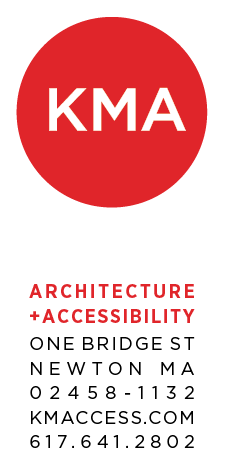 To ensure all Town programs and services are accessible to residents and visitors who have disabilities, the Town has retained KMA to perform an assessment and develop a strategic accessibility plan.  Public input is essential.  We would like to hear your ideas and concerns regarding the accessibility of Town programs and facilities.  Below are 5 questions:Are there Town buildings/facilities (building structures, parks, playgrounds, trails, docks, recycling centers, etc.) that you have had difficulty using?  If yes, please describe.Have you ever had difficulty getting information about a Town program, service or event? If yes, please describe.Do you know how to request Town materials in alternate formats (for example, large print or Braille)?Do you know how to request an accommodation (for example, ASL interpreters or assistive listening systems) for Town services and events?Any other comments about accessibility?Note: if there is insufficient space for your response, please add additional sheets.